Un petit bijou de révisionTrès instructif !!! 
     Tu le sais, bien sûr depuis longtemps, le coq chante, cocorico,
la poule caquette,le chien aboie quand le cheval hennitet que beugle le bœuf et meugle la vache,l'hirondelle gazouille,la colombe roucoule et le pinson ramageLes moineaux piaillent,le faisan et l'oie criaillent quand le dindon glousseLa grenouille coasse mais le corbeau croasse et la pie jacasseEt le chat comme le tigre miaule,l'éléphant barrit,l'âne braie, mais le cerf raitLe mouton bêle évidemment et bourdonne l'abeilleLa biche brame quand le loup hurle.Tu sais, bien sûr, tous ces cris-là mais sais-tu ?Que si le canard nasille, les canards nasillardent !Que le bouc ou la chèvre chevroteQue le hibou hulule mais que la chouette, elle, chuinteQue le paon braille,que l'aigle trompèteSais-tu ?Que si la tourterelle roucoule,le ramier caracoule et que la bécasse crouleque la perdrix cacabe,que la cigogne craquette et que si le corbeau croasse,la corneille corbine et que le lapin glapit quand le lièvre vagit.    Tu sais tout cela ?Bien.Mais sais-tu, sais-tu ?Que l'alouette grisole,Tu ne le savais pas.Et peut-être ne sais-tu pas davantageque le pivert picasse.C'est excusable !Ou que le sanglier grommelle, que le chameau blatèreEt que c'est à cause du chameau que l'on déblatère !Tu ne sais pas non plus peut-être que la huppe pupuleEt je ne sais pas non plus si on l'appelle en Limousin la pépue parce qu'elle pupule ou parce qu'elle fait son nid avec de la chose qui pue.Qu'importe ! Mais c'est joli: la huppe pupule !Et encore sais-tu ? Sais-tuque la souris, la petite souris grise : devine ?!La petite souris grise chicote ! Oui !Avoue qu'il serait dommage d'ignorer que la souris chicote et plus dommage encore de ne pas savoir, que le geai, Que le geai cajole !"Faites suivre sinon nous oublierons cette belle langue dont finalement ,nous ne savons plus grand chose !!!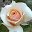 Cliquez ici pour Répondre ou pour Transférer le message.